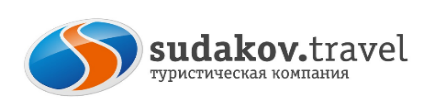 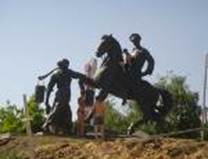 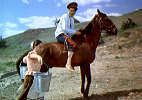 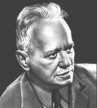 *Внимание! Стоимость входных билетов может изменяться, учитывайте это при составлении бюджета на поездку!!! г.Таганрог, ул. Петровская, 83 (8634) 329-879г.Ростов-на-Дону пр-т Ленина, 1058(863)285-01-71www.sudakov.travel e-mail: sale@sudakov.travel             25 мая 2024 годаПоистине народный праздник, на который съезжаются артисты, художники, писатели, учёные, искусствоведы, журналисты, политики, общественные деятели и все, кто увлечён творчеством Шолохова, кто интересуется жизнью, культурой, бытом донского казачества и хочет принять участие во всенародном праздновании дня рождения любимого писателя.25 мая. Таганрог – Ростов-на-Дону – ст.Вешенская (~420 км.)04:45- Сбор группы: г.Таганрог, Автовокзал (пл.Восстания,11 )  в 05:00 отъезд ; Ростов н/Д 06.30 - Сбор группы: пр.Сиверса,1 Автовокзал; 07.00 - отъезд из Ростова.12-12:30 - прибытие в станицу Вешенскую. Знакомство со станицей. Участие в праздничных мероприятиях. 
Вас ожидает театрализованная побудка казачьего разъезда, вы станете свидетелем шествия участников праздника «Шолоховская весна» в народных и сценических костюмах, с песнями, задорными плясками, весёлыми шутками и прибаутками, на улицах будут разыграны сцены из произведений Шолохова, а местные жители гостеприимно угостят блюдами истинно казачьей кухни. 
    Пестрая ярмарка, выступление фольклорных коллективов, выступление артистов, состязание спортсменов, возможность отдохнуть от суеты города на берегу реки, грандиозный гала-концерт на главной сцене у Дона и ошеломляюще красивый фейерверк, все это - ШОЛОХОВСКАЯ ВЕСНА!!! 
В рамках праздничного тура по желанию (бронируется и оплачивается при покупке тура вх. билеты 350+150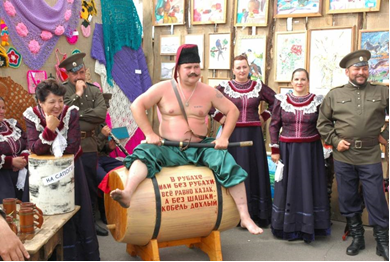 600 обед) :Знакомство со Старым домом Шолоховых в Вёшенской, осмотр экспозиции «Жизнь и творчество М.А. Шолохова в 1930-е годы», выставок «Сарай на подворье» и «Погребица», экспонаты которых расскажут о быте казачьей семьи первой половины XX века, об особенностях земледелия, скотоводства и рыболовства. Посещение Усадьбы М.А. Шолохова (только территории) гаража с личными автомобилями писателя.  
23.00 – отъезд в Таганрог/Ростов после фейерверка.26.05.2024 Возвращение ~ 04:00 в г. Ростов-на-Дону, ~ 05:30 в ТаганрогСтоимость тура на 1 человека –4 700 руб, дети до 12 лет  4 500 рубВ стоимость тура входит:- проезд на комфортабельном автобусе, - услуги сопровождающего гида-экскурсовода, - транспортная страховка.
Дополнительно оплачивается:
- входные билеты 500 руб/чел.; обед – 600 руб./чел. (бронируется и оплачивается при покупке тура)
Рекомендуем взять в дорогу: удобную обувь, репелленты (средства от комаров); головные уборы, зонты, подстилки для сидения, плед.